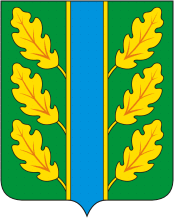 Периодическое печатное средство массовой информации«Вестник Дубровского района»Распространяется бесплатно.Подлежит распространению на территории Дубровского района.Порядковый номер выпуска:  № 175Дата выхода выпуска в свет: 18.12..2020 годаТираж:  22 экземплярар.п.ДубровкаСоучредителями периодического печатного средства массовой информации «Вестник Дубровского района» являются: Дубровский районный Совет народных депутатов и администрация Дубровского района.Редакцией периодического печатного средства массовой информации «Вестник Дубровского района» является администрация Дубровского района, которая также является его издателем и распространителем.        Адрес редакции, издателя, типографии: 242750, Брянская область, поселок Дубровка, ул. Победы, д 18.        Периодическое печатное средство массовой информации «Вестник Дубровского района является официальным периодическим печатным средством массовой информации, предназначенным для опубликования муниципальных правовых актов органов местного самоуправления Дубровского района, обсуждения проектов муниципальных правовых актов, доведения до сведения жителей Дубровского района иной официальной информации.        Главный редактор: Василенко О.Н.Содержание:Раздел 1. «Правовые акты».1.1. Устав муниципального образования «Дубровский район». 1.2. Правовые акты, принимаемые на местном референдуме.1.3. Решения Дубровского районного Совета народных депутатов.1.4. Решения Дубровского поселкового Совета  народных депутатов1.5. Постановления и распоряжения администрации Дубровского района.1.6. Приказы Председателя контрольно- счетной палаты Дубровского района.Раздел 2. «Официальная информация».2.1. Отчеты о деятельности контрольно- счетной палаты Дубровского района.2.2.  Объявления о проведении публичных слушаний.2.3.  Муниципальные правовые акты, подлежащие обсуждению на публичных слушаниях.2.4. Иная официальная информация.Раздел 1. «Правовые акты».1.1. Устав муниципального образования «Дубровский район» – информация отсутствует.1.2. Правовые акты, принимаемые на местном референдуме – информация отсутствует.1.3. Решения Дубровского районного Совета народных депутатов 1.3.1. Российская  ФедерацияБрянская областьДУБРОВСКИЙ РАЙОННЫЙ СОВЕТ НАРОДНЫХ ДЕПУТАТОВРЕШЕНИЕот 15.12.2020 г.   № 119-7р.п. Дубровка             О  бюджете Дубровского муниципального района Брянской области  на 2021 год и на плановый период 2022 и 2023 годов1. Утвердить основные характеристики бюджета Дубровского муниципального района Брянской области на 2021 год:прогнозируемый общий объем доходов бюджета Дубровского муниципального района Брянской области в сумме 325 354 622,14 рублей, в том числе налоговые и неналоговые доходы в сумме 99 825 000,00 рублей;общий  объем  расходов бюджета Дубровского муниципального района Брянской области в    сумме  325 354 622,14  рублей; прогнозируемый дефицит бюджета Дубровского муниципального района Брянской области в сумме 0,00 рублей;верхний предел муниципального внутреннего долга Дубровского муниципального района Брянской области на 1 января 2022 года в сумме 0 рублей.2. Утвердить основные характеристики бюджета Дубровского муниципального района Брянской области на плановый период 2022 и  2023 годов:прогнозируемый общий объем доходов бюджета Дубровского муниципального района Брянской области на 2022 год в сумме 326 222 200,30  рублей, в том числе налоговые и неналоговые доходы в сумме  101 165 000,00 рублей, и на 2023 год в сумме 298 616 521,35 рублей, в том числе налоговые и неналоговые доходы в сумме  104 958 000,00 рублей;общий объем расходов бюджета Дубровского муниципального района Брянской области на 2022 год в сумме  326 222 200,30 рублей,  в том числе условно утвержденные расходы в сумме 3 501 000,00 рублей, и на 2023 год в 298 616 521,35 рублей, в том числе условно утвержденные расходы в сумме 6 150 000,00 рублей;прогнозируемый дефицит бюджета Дубровского муниципального района Брянской области на 2022 год в сумме 0,00 рублей и  на 2023 год в сумме 0,00 рублейверхний предел муниципального внутреннего долга Дубровского муниципального района Брянской области на 1 января 2023 года в сумме 0 рублей и  на 1 января  2024 года в сумме 0 рублей.             3. Утвердить прогнозируемые доходы Дубровского муниципального района Брянской области на 2021 год и на плановый период 2022 и 2023 годов согласно приложению 1 к настоящему Решению.4. Утвердить нормативы распределения доходов на   2021 год и на плановый период 2022 и 2023 годов между бюджетом Дубровского муниципального района Брянской области и бюджетами муниципальных образований согласно приложению 2 к настоящему Решению.5. Установить перечень главных администраторов доходов бюджета Дубровского муниципального района Брянской области согласно приложению 3 к настоящему Решению.Установить следующий порядок определения части прибыли муниципальных унитарных предприятий, подлежащей перечислению в доходы местного  бюджета: часть прибыли муниципальных унитарных предприятий, остающейся после уплаты налогов и иных обязательных платежей, подлежит перечислению в доход бюджета Дубровского муниципального района Брянской области в размере 5 процентов.6. Установить перечень главных администраторов источников финансирования дефицита бюджета Дубровского муниципального района Брянской области согласно приложению 4 к настоящему Решению.7. Установить перечень главных администраторов доходов бюджета Дубровского муниципального района Брянской области – органов государственной власти Брянской области и созданными ими государственными учреждениями согласно приложению 5 к настоящему Решению.8. Установить перечень главных администраторов доходов бюджета Дубровского муниципального района Брянской области – органов государственной власти Российской Федерации согласно приложению 6 к настоящему Решению.9. Установить ведомственную структуру расходов бюджета Дубровского муниципального района Брянской области на 2021 год и на плановый период 2022 и 2023 годов согласно приложению 7 к настоящему Решению.            10. Установить распределение бюджетных ассигнований по разделам, подразделам, целевым статьям (государственным программам и непрограммным направлениям деятельности), группам и подгруппам видов расходов классификации расходов на 2021 год и на плановый период 2022 и 2023 годов согласно приложению 8 к настоящему Решению.11. Установить распределение расходов бюджета Дубровского муниципального района Брянской области по целевым статьям (муниципальным программам и непрограммным направлениям деятельности), группам и подгруппам видов расходов на 2021 год и на плановый период 2022 и 2023 годов согласно приложению 9 к настоящему Решению.12. Установить общий объем бюджетных ассигнований на исполнение публичных нормативных обязательств на 2021 год  в  сумме 8 940 854,72 рублей,  на 2022 год  в  сумме  9 215 954,72 рублей и на 2023 год  в  сумме 9 304 854,72 рублей.13. Установить объем бюджетных ассигнований дорожного фонда Дубровского муниципального района Брянской области на 2021 год в сумме 5 432 000,00 рублей, на 2022 год в сумме 5 723 000,00 рублей, на 2023 год  в сумме 5 767 000,00 рублей.14. Установить объем межбюджетных трансфертов, получаемых из других бюджетов, на 2021 год  в  сумме 212 743 551,64  рубля,  на 2022 год  в  сумме 201 334 069,55 рублей и на 2023 год  в  сумме 178 410 005,55  рублей.15. Установить объем межбюджетных трансфертов, предоставляемых другим бюджетам бюджетной системы Брянской области, на 2021 год  в  сумме 2 808 468 рублей,  на 2022 год  в  сумме 2 665 133,00 рубля, на 2023 год  в  сумме 2 754 854,00 рубля.16. Утвердить объем дотаций на выравнивание бюджетной обеспеченности поселений из бюджета Дубровского муниципального района Брянской области за счет субвенций, поступающих на эти цели из областного бюджета  на 2021 год  в  сумме 782 000,00 рублей, на 2022 год  в  сумме 782 000,00 рублей, на 2023 год  в  сумме 782 000,00 рублей.17. Установить критерий выравнивания расчетной бюджетной обеспеченности поселений на 2021 год – 1,0294, на 2022 год – 1,0296, на 2023 год – 1,0286.18. Утвердить распределение межбюджетных трансфертов бюджетам поселений: на 2021 год и на плановый период 2022 и 2023 годов согласно приложению 10 к настоящему Решению.Субвенции, субсидии, иные межбюджетные трансферты, предусмотренные настоящим Решением и поступившие из областного бюджета, расходуются получателями бюджетных средств в  порядке, установленном законами Брянской области и нормативными правовыми актами Правительства Брянской области.19. Установить размер резервного фонда администрации Дубровского района на 2021 год  в  сумме 100 000,00 рублей,  на 2022 год  в  сумме 100 000,00 рублей и на 2023 год  в  сумме 100 000,00 рублей.20. Субсидии юридическим лицам (за исключением субсидий муниципальным учреждениям), индивидуальным предпринимателям, а также физическим лицам – производителям товаров, работ, услуг предоставляются на безвозмездной и безвозвратной основе в целях возмещения недополученных доходов и (или) финансового обеспечения (возмещения) затрат в связи с производством (реализацией) товаров (за исключением подакцизных товаров, кроме автомобилей легковых и мотоциклов, винодельческих продуктов, произведенных из выращенного на территории Российской Федерации винограда), выполнением работ, оказанием услуг в объемах, предусмотренных приложениями 7 к настоящему Решению.Порядок предоставления указанных субсидий устанавливается нормативными правовыми актами администрации Дубровского района. Нормативные правовые акты, регулирующие предоставление субсидий юридическим лицам (за исключением субсидий муниципальным учреждениям), индивидуальным предпринимателям, физическим лицам – производителям товаров, работ, услуг, должны соответствовать общим требованиям, установленным Правительством Российской Федерации, и определять:категории и (или) критерии отбора юридических лиц (за исключением муниципальных учреждений), индивидуальных предпринимателей, физических лиц - производителей товаров, работ, услуг, имеющих право на получение субсидий; цели, условия и порядок предоставления субсидий;порядок возврата субсидий в бюджет Дубровского муниципального района Брянской области в случае нарушения условий, установленных при их предоставлении;порядок возврата в текущем финансовом году получателем субсидий остатков субсидий, не использованных в отчетном финансовом году, в случаях, предусмотренных соглашениями (договорами) о предоставлении субсидий;положения об обязательной проверке главным распорядителем бюджетных средств, предоставляющим субсидию, и органом муниципального финансового контроля соблюдения условий, целей и порядка предоставления субсидий их получателями. При предоставлении субсидий, указанных в настоящей статье, обязательным условием их предоставления, включаемым в договоры (соглашения) о предоставлении субсидий, является согласие их получателей (за исключением муниципальных унитарных предприятий, хозяйственных товариществ и обществ с участием публично-правовых образований в их уставных (складочных) капиталах), а также коммерческих организаций с участием таких товариществ и обществ в их уставных (складочных) капиталах)  на осуществление главным распорядителем бюджетных средств, предоставившим субсидии, и органами муниципального финансового контроля проверок соблюдения получателями субсидий условий, целей и порядка их предоставления.При предоставлении субсидий, предусмотренных настоящей статьей, юридическим лицам, указанным в абзаце первом настоящей статьи, обязательным условием их предоставления, включаемым в договоры (соглашения) о предоставлении субсидий на финансовое обеспечение затрат в связи с производством (реализацией) товаров, выполнением работ, оказанием услуг, является запрет приобретения за счет полученных средств иностранной валюты, за исключением операций, осуществляемых в соответствии с валютным законодательством Российской Федерации при закупке (поставке) высокотехнологичного импортного оборудования, сырья и комплектующих изделий, а также связанных с достижением целей предоставления этих средств иных операций, определенных нормативными правовыми актами, регулирующими предоставление субсидий указанным юридическим лицам.21. Установить в соответствии с пунктом 8 статьи 217 Бюджетного кодекса Российской Федерации дополнительные основания для внесения изменений в сводную бюджетную роспись бюджета Дубровского муниципального района Брянской области без внесения изменений в настоящее Решение:увеличение бюджетных ассигнований за счет межбюджетных трансфертов из областного бюджета и бюджетов поселений сверх объемов, утвержденных настоящим  Решением, или сокращение указанных ассигнований на основании полученного Уведомления по расчетам между бюджетами на суммы указанных в нем средств, предусмотренных к предоставлению из областного бюджета и бюджетов поселений бюджету Дубровского муниципального района Брянской области;увеличение бюджетных ассигнований, соответствующих целям предоставления из областного бюджета и бюджетов поселений субсидий и иных межбюджетных трансфертов, имеющих целевое назначение, в объеме, не превышающем неиспользованные остатки указанных межбюджетных трансфертов на начало текущего финансового года, по которым главным администратором доходов областного бюджета и бюджетов поселений подтверждена потребность в направлении их на те же цели в текущем финансовом году в соответствии с пунктом 5 статьи 242 Бюджетного кодекса Российской Федерации; увеличение бюджетных ассигнований в связи с использованием доходов, фактически полученных при исполнении  бюджета Дубровского муниципального района Брянской области сверх утвержденных Решением о бюджете, по основаниям, установленным пунктом 2 статьи 232 Бюджетного кодекса Российской Федерации;уточнение кодов бюджетной классификации расходов в рамках требований казначейского исполнения бюджета Дубровского муниципального района Брянской области, а также в случае изменения Министерством финансов Российской Федерации и финансовым управлением администрации Дубровского района порядка применения бюджетной классификации;перераспределение бюджетных ассигнований в целях исполнения решений налоговых и иных уполномоченных органов о взыскании налогов, сборов, пеней и штрафов, предусматривающих обращение взыскания на средства бюджета Дубровского муниципального района Брянской области в соответствии с действующим законодательством в пределах, предусмотренных главным распорядителям средств бюджета Дубровского муниципального района Брянской области;перераспределение бюджетных ассигнований, предусмотренных главному распорядителю в текущем финансовом году на оказание муниципальных услуг, в связи с экономией бюджетных ассигнований на оказание муниципальных услуг, при условии, что увеличение бюджетных ассигнований по соответствующему виду расходов не превышает 10 процентов;перераспределение бюджетных ассигнований в пределах, предусмотренных главным распорядителям средств бюджета Дубровского муниципального района Брянской области на предоставление бюджетным учреждениям субсидий на финансовое обеспечение муниципального задания на оказание муниципальных услуг (выполнение работ) и субсидий на иные цели;перераспределение средств, зарезервированных в составе утвержденных настоящим Решением бюджетных ассигнований, в пределах объемов предусмотренных приложением 7 (ведомственная структура) к настоящему Решению, для их использования с целью финансового обеспечения реализации мероприятий муниципальных программ «Реализация отдельных полномочий Дубровского муниципального района Брянской области  (2021 - 2023 годы)», «Развитие образования Дубровского муниципального района Брянской области  (2021 – 2023 годы)»,  «Развитие культуры и сохранение культурного  наследия Дубровского муниципального района Брянской области  (2021 – 2023 годы)», «Управление муниципальными финансами Дубровского муниципального района Брянской области  (2021-2023 годы)». Использование зарезервированных средств осуществляется в порядке, установленном администрацией Дубровского района.Внесение изменений в сводную бюджетную роспись по основаниям, установленным настоящим пунктом, осуществляется в пределах объема бюджетных ассигнований, утвержденных настоящим Решением, за исключением оснований, установленных абзацами вторым, третьим и четвертым настоящего пункта, в соответствии с которыми внесение изменений в сводную бюджетную роспись может осуществляться с превышением общего объема расходов, утвержденных настоящим Решением.22. В случаях изменения в 2021 году состава и (или) функций главных администраторов доходов районного бюджета или главных администраторов источников финансирования дефицита районного бюджета, а также изменения принципов назначения и присвоения структуры кодов классификации доходов бюджетов и классификации источников финансирования дефицита бюджета,  внесение изменений в утвержденные перечень главных администраторов доходов районного бюджета и перечень главных администраторов источников финансирования дефицита районного бюджета, а также в состав закрепленных за ними кодов классификации доходов бюджетов или классификации источников финансирования дефицита районного бюджета осуществляется нормативным правовым актом финансового управления администрации Дубровского района без внесения изменений в решение о бюджете.     23. Установить, что остатки средств районного бюджета на начало текущего финансового года, за исключением остатков средств муниципального дорожного фонда Дубровского района и остатков неиспользованных межбюджетных трансфертов, полученных бюджетом Дубровского района в форме субсидий, субвенций и иных межбюджетных трансфертов, имеющих целевое назначение, в объеме до 100% могут направляться в текущем финансовом году на покрытие временных кассовых разрывов, возникающих при исполнении районного бюджета, и на увеличение бюджетных ассигнований на оплату заключенных муниципальных контрактов на поставку товаров, выполнение работ, оказание услуг, подлежащих в соответствии с условиями этих муниципальных контрактов оплате в отчетном финансовом году в объеме, не превышающем сумму остатка неиспользованных бюджетных ассигнований на указанные цели.   24. Установить, что глава администрации Дубровского района, руководители муниципальных учреждений не вправе принимать в 2021 году решения, приводящие к увеличению штатной численности муниципальных служащих, работников муниципальных учреждений.25. Установить, что наряду с органом муниципального финансового контроля главные распорядители бюджетных средств обеспечивают контроль эффективного и целевого использования средств, запланированных на реализацию мероприятий муниципальных программ, в том числе на финансовое обеспечение деятельности муниципальных учреждений, своевременного их возврата, предоставления отчетности.26. Утвердить объем и структуру источников внутреннего финансирования дефицита бюджета Дубровского муниципального района Брянской области на 2021 год и на плановый период 2022 и 2023 годов согласно    приложению 11 к настоящему Решению.27. Установить верхний предел муниципального внутреннего долга Дубровского муниципального района Брянской области по муниципальным гарантиям в валюте Российской Федерации на 1 января 2022 года в сумме 0,00 рублей, на 1 января 2023 года в сумме 0,00 рублей, на 1 января 2024 года в сумме 0,00  рублей.28. Предоставить право главе администрации Дубровского района осуществлять списание задолженности юридических лиц, физических лиц и индивидуальных предпринимателей по платежам и пеням, зачисляемым в бюджет Дубровского муниципального района Брянской области, безнадежных к взысканию. Списание указанной задолженности осуществляется в установленном администрацией Дубровского района порядке.29. Финансовому управлению администрации Дубровского района представлять в Дубровский районный Совет народных депутатов и Контрольно-счётную палату Дубровского района ежемесячно информацию об исполнении бюджета Дубровского муниципального района Брянской области  в 2021 году в десятидневный срок со дня представления соответствующей отчетности в Департамент финансов Брянской области по форме ежемесячного отчета, представляемого в Департамент финансов Брянской области. Финансовому управлению администрации Дубровского района ежеквартально представлять в Дубровский районный Совет народных депутатов и Контрольно-счётную палату Дубровского района  отчет об исполнении бюджета муниципального Дубровского муниципального района Брянской области в соответствии со структурой, применяемой при утверждении бюджета, в течение  45 дней после наступления отчетной даты. 30.  Утвердить бюджетные ассигнования на осуществление бюджетных инвестиций и предоставление бюджетным и автономным учреждениям, муниципальным унитарным предприятиям субсидий на осуществление капитальных вложений в объекты муниципальной собственности, софинансирование капитальных вложений в которые осуществляется за счет межбюджетных субсидий из областного бюджета на 2021 год и на плановый период 2022 и 2023 годов согласно приложению 12  к настоящему Решению.  31. Настоящее Решение вступает в силу с 1 января и действует по 31 декабря 2021 года.  32. Настоящее Решение подлежит официальному опубликованию в периодическом печатном средстве массовой информации  «Вестник Дубровского района», а так же  размещению  на сайте Дубровского муниципального района Брянской области. Глава муниципального образования «Дубровский район»                                                      Г.А.ЧерняковПриложения к настоящему решению размещены в ПРИЛОЖЕНИИ 1 к периодическому печатному  средству массовой информации «Вестник Дубровского района» № 175 от 18.12.2020 года на сайте Дубровского муниципального района в сети интернет. 1.3.2. Российская ФедерацияБРЯНСКАЯ ОБЛАСТЬДУБРОВСКИЙ РАЙОННЫЙ СОВЕТ НАРОДНЫХ ДЕПУТАТОВРЕШЕНИЕот  15 декабря 2020 года  № 122 - 7р.п. ДубровкаОб утверждении Прогнозного плана (программы) приватизации муниципального имущества Дубровского муниципального района Брянской области на 2021 год       Руководствуясь Федеральным законом от 21.12.2001 года № 178-ФЗ                                     «О приватизации государственного и муниципального имущества»Дубровский районный Совет народных депутатовРЕШИЛ:1. Утвердить Прогнозный план (программу) приватизации муниципального имущества Дубровского муниципального района Брянской области на 2021 год, согласно приложению № 1.2. Администрации Дубровского района обеспечить в установленном порядке реализацию Прогнозного плана (программы) приватизации муниципального имущества Дубровского муниципального района Брянской области на 2021 год.3. Настоящее Решение опубликовать в периодическом печатном средстве массовой информации «Вестник Дубровского района», а также разместить на сайте Дубровского муниципального района Брянской области   в сети интернет www.admdubrovka.ru.Глава муниципального образования «Дубровский район»                                                                        Г.А.ЧерняковПриложение № 1к решению Дубровского районного Совета народных депутатов                                                                                           от 15.12.2020 года  № 122-7 Прогнозный план (программа) приватизации муниципального имуществаДубровского муниципального района Брянской области на 2021 годОСНОВНЫЕ НАПРАВЛЕНИЯ В СФЕРЕ ПРИВАТИЗАЦИИМУНИЦИПАЛЬНОГО ИМУЩЕСТВА НА 2021 ГОДЦели и задачи приватизации муниципального имущества в 2021 году.       Прогнозный план (программа) приватизации муниципального имущества Дубровского муниципального района Брянской области на 2021 год (далее именуется – Программа приватизации) разработан в соответствии                                     с Федеральным законом от 21.12.2001 года № 178-ФЗ «О приватизации государственного и муниципального имущества».Основными задачами в сфере приватизации муниципального имущества в 2021 году являются:- приватизация неэффективно используемого муниципального имущества;- формирование доходов бюджета Дубровского муниципального района Брянской области.Целью Программы приватизации является максимизация вклада приватизации муниципального имущества в увеличение темпа роста                       и повышение конкурентоспособности экономики Дубровского муниципального района Брянской области.Приватизация муниципального имущества позволит увеличить доходную часть бюджета Дубровского муниципального района Брянской области.  2. Прогноз поступления в бюджет Дубровского муниципального района Брянской области полученных от продажи муниципального имущества денежных средств.Исходя из прогнозируемой стоимости предлагаемых к приватизации объектов, ожидается поступление в бюджет Дубровского муниципального района Брянской области доходов от приватизации муниципального недвижимого имущества в 2021 году не менее 2 030 000 рублей.Перечень имущества планируемого к приватизации в 2021 году.В 2021 году планируется приватизировать 16 объектов недвижимого муниципального имущества:Решения Дубровского поселкового Совета  народных депутатов РОССИЙСКАЯ ФЕДЕРАЦИЯБРЯНСКАЯ ОБЛАСТЬДУБРОВСКИЙ ПОСЕЛКОВЫЙ СОВЕТ НАРОДНЫХ ДЕПУТАТОВРЕШЕНИЕот  15  декабря  2020 г.  № 54п. ДубровкаО   бюджете Дубровского  городского поселения Дубровского муниципальногорайона  Брянской области на 2021 год и на плановый период 2022 и 2023 годы1. Утвердить основные характеристики бюджета Дубровского городского поселения Дубровского муниципального района  Брянской области на 2021 год и на плановый период 2022 и 2023 годы:прогнозируемый общий объем доходов бюджета Дубровского городского поселения Дубровского муниципального района Брянской области в сумме 39 611 464,34  рублей,  в том числе налоговые и неналоговые доходы в сумме 21 516 000,00 рублей;общий  объем  расходов бюджета  Дубровского городского поселения Дубровского муниципального района Брянской области на 2021 год в  сумме   39 611 464,34  рублей;прогнозируемый  дефицит бюджета Дубровского городского поселения Дубровского муниципального района Брянской области в 2022 году в сумме 0,00 рублей, в 2023 году в сумме 0,00 рублей;верхний предел муниципального внутреннего долга Дубровского городского поселения Дубровского муниципального района Брянской области на 1 января 2022 года в сумме 0,00 рублей, на 1 января 2023 года в сумме 0,00 рублей.2. Утвердить основные характеристики бюджета  Дубровского городского поселения Дубровского муниципального района  Брянской области на 2022 год и на 2023 год:прогнозируемый общий объем доходов  на 2022 год в сумме 31 834 684,54  рублей,  в том числе налоговые и неналоговые доходы в сумме 22 296 000,00  рублей;  на 2023 год в сумме 43 954767,79  рублей,  в том числе налоговые и неналоговые доходы в сумме  22 967 000,00рублей;общий  объем  расходов бюджета  на 2022 год в    сумме  31 834 684,54    рублей, в том числе условно утверждённые 557 400,00 рублей, и  на 2023 год в сумме 43 952 563,34     рублей, в том числе условно утверждённые расходы в сумме 1 148 350,00 рублей;прогнозируемый  дефицит бюджета Дубровского городского поселения Дубровского муниципального района Брянской области в 2022 году в сумме 0,00 рублей, в 2023 году в сумме 0,00 рублей;верхний предел муниципального внутреннего долга Дубровского городского поселения Дубровского муниципального района Брянской области на 1 января 2022 года в сумме 0,00 рублей, на 1 января 2023 года в сумме 0,00 рублей.3. Утвердить доходы бюджета Дубровского городского поселения Дубровского муниципального района Брянской области на 2021 год и на плановый период 2022 и 2023 годы согласно приложению 1 к настоящему Решению.4. Утвердить нормативы распределения доходов на 2021 год и на плановый период 2022 и 2023 годы бюджета Дубровского городского поселения Дубровского муниципального района Брянской области согласно приложению 2 к настоящему Решению.5. Установить перечень главных администраторов доходов бюджета Дубровского городского поселения Дубровского муниципального района Брянской области согласно приложению 3 к настоящему Решению;Установить следующий порядок определения части прибыли муниципальных унитарных предприятий, подлежащей перечислению в доходы местного  бюджета: часть прибыли муниципальных унитарных предприятий, остающейся после уплаты налогов и иных обязательных платежей, подлежит перечислению в доход бюджета Дубровского городского поселения Дубровского муниципального района Брянской области в размере 5 процентов.6. Установить перечень главных администраторов доходов бюджета Дубровского городского поселения Дубровского муниципального района Брянской области  – органов государственной власти Российской Федерации согласно приложению 4 к настоящему Решению.7. Установить перечень главных администраторов источников финансирования дефицита бюджета Дубровского городского поселения Дубровского муниципального района Брянской области согласно приложению 5 к настоящему Решению.8. Установить ведомственную структуру расходов  бюджета Дубровского городского поселения  Дубровского муниципального района Брянской области на 2021 год и на плановый период 2022 и 2023 годы согласно приложению 6 к настоящему Решению.9. Установить распределение бюджетных ассигнований по разделам, подразделам, целевым статьям (муниципальным программам и непрограммным направлениям деятельности), группам и подгруппам видов на 2021 год и на плановый период 2022 и 2023 годы согласно приложению 7 к настоящему Решению.10. Установить  распределение расходов бюджета Дубровского городского поселения Дубровского муниципального  района Брянской области по целевым статьям (муниципальным программам и непрограммным направлениям деятельности), группам и подгруппам видов расходов на 2021 год и на плановый период 2022 и 2023 годы согласно приложению 8 к настоящему Решению.11. Утвердить общий объем бюджетных ассигнований на исполнение публичных нормативных обязательств на 2021 год  в  сумме 192 030,84 рублей, на 2022 год  в  сумме 192 030,84  рублей, на 2023 год  в  сумме 192 030,84  рублей.12. Установить объем бюджетных ассигнований дорожного фонда Дубровского городского поселения Дубровского муниципального района Брянской области на 2021 год  в  сумме 18 345 143,31 рублей, на 2022 год  в  сумме 10 106 178,00 рублей, на 2023 год  в  сумме 13 680 675,00 рублей.13. Утвердить объем межбюджетных трансфертов, предоставляемых другим бюджетам бюджетной системы Брянской области на 2021 год  в  сумме 6 000 000,00 рублей. 14.  Установить объем межбюджетных трансфертов, получаемых из других бюджетов бюджету Дубровского городского поселения Дубровского муниципального  района Брянской области в сумме 200 рублей.15. Установить размер резервного фонда городского поселения Дубровского муниципального  района Брянской  области на 2021 год  в  сумме  60000,00 рублей, на 2022 год  в  сумме 60000,00 рублей, на 2023 год  в  сумме 60000,00 рублей.16. Субсидии юридическим лицам (за исключением субсидий муниципальным учреждениям), индивидуальным предпринимателям, физическим лицам - производителям товаров, работ, услуг предоставляются на безвозмездной и безвозвратной основе в целях возмещения затрат или недополученных доходов в связи с производством (реализацией) товаров, выполнением работ, оказанием услуг в объемах, предусмотренных приложениями 6,7 к настоящему Решению.Порядок предоставления указанных субсидий устанавливается нормативными правовыми актами администрации Дубровского района. Нормативные правовые акты, регулирующие предоставление субсидий юридическим лицам (за исключением субсидий муниципальным учреждениям), индивидуальным предпринимателям,    физическим лицам - производителям товаров, работ, услуг, должны определять:категории и (или) критерии отбора юридических лиц любых организационно-правовых форм, индивидуальных предпринимателей, физических лиц, производителей товаров, работ, услуг, имеющих право на получение субсидий;цели, условия и порядок предоставления субсидий;порядок возврата субсидий в бюджет Дубровского городского поселения Дубровского муниципального района Брянской области в случае нарушения условий, установленных при их предоставлении;порядок возврата в текущем финансовом году получателем субсидий остатков субсидий, не использованных в отчетном финансовом году, в случаях, предусмотренных соглашениями (договорами) о предоставлении субсидий;положения об обязательной проверке главным распорядителем бюджетных средств, предоставляющим субсидию, и органом муниципального финансового контроля соблюдения условий, целей и порядка предоставления субсидий их получателями.При предоставлении субсидий, указанных в настоящем пункте, обязательным условием их предоставления, включаемым в договоры (соглашения) о предоставлении субсидий, является согласие их получателей (за исключением муниципальных унитарных предприятий, хозяйственных товариществ и обществ с участием публично-правовых образований в их уставных (складочных) капиталах на осуществление главным распорядителем бюджетных средств, предоставившим  субсидии,  и органом муниципального финансового контроля проверок соблюдения получателями субсидий условий, целей и порядка их предоставления;17. Установить в соответствии с пунктом 8 статьи 217 Бюджетного кодекса Российской Федерации дополнительные основания для внесения изменений в сводную бюджетную роспись бюджета Дубровского городского поселения Дубровского муниципального района Брянской области без внесения изменений в настоящее Решение:увеличение бюджетных ассигнований за счет межбюджетных трансфертов из областного бюджета и иных бюджетов сверх объемов, утвержденных настоящим  Решением, или сокращение указанных ассигнований на основании полученного Уведомления по расчетам между бюджетами на суммы указанных в нем средств, предусмотренных к предоставлению из областного бюджета и иных бюджетов бюджету Дубровского городского поселения Дубровского муниципального района Брянской области;увеличение бюджетных ассигнований, соответствующих целям предоставления из областного бюджета и иных бюджетов субсидий и иных межбюджетных трансфертов, имеющих целевое назначение, в объеме, не превышающем неиспользованные остатки указанных межбюджетных трансфертов на начало текущего финансового года, по которым главным администратором доходов областного бюджета и иных бюджетов подтверждена потребность в направлении их на те же цели в текущем финансовом году в соответствии с пунктом 5 статьи 242 Бюджетного кодекса Российской Федерации; увеличение бюджетных ассигнований в связи с использованием доходов, фактически полученных при исполнении  бюджета Дубровского городского поселения Дубровского муниципального района Брянской области сверх утвержденных Решением о бюджете, по основаниям, установленным пунктом 2 статьи 232 Бюджетного кодекса Российской Федерации;уточнение кодов бюджетной классификации расходов в рамках требований казначейского исполнения бюджета Дубровского городского поселения Дубровского муниципального района Брянской области, а также в случае изменения Министерством финансов Российской Федерации и финансовым управлением администрации Дубровского района порядка применения бюджетной классификации;перераспределение бюджетных ассигнований в целях исполнения решений налоговых и иных уполномоченных органов о взыскании налогов, сборов, пеней и штрафов, предусматривающих обращение взыскания на средства бюджета Дубровского городского поселения Дубровского муниципального района Брянской области в соответствии с действующим законодательством в пределах, предусмотренных главным распорядителям средств бюджета Дубровского городского поселения Дубровского муниципального района Брянской области;перераспределение бюджетных ассигнований, предусмотренных главному распорядителю в текущем финансовом году на оказание муниципальных услуг, в связи с экономией бюджетных ассигнований на оказание муниципальных услуг, при условии, что увеличение бюджетных ассигнований по соответствующему виду расходов не превышает 10 процентов;перераспределение бюджетных ассигнований в пределах, предусмотренных главным распорядителям средств бюджета Дубровского городского поселения Дубровского муниципального района  Брянской области на предоставление бюджетным учреждениям субсидий на финансовое обеспечение муниципального задания на оказание муниципальных услуг (выполнение работ) и субсидий на иные цели;перераспределение средств, зарезервированных в составе утвержденных настоящим Решением бюджетных ассигнований, в пределах объемов предусмотренных приложением 4 (ведомственная структура) к настоящему Решению, для их использования с целью финансового обеспечения реализации мероприятий муниципальной программы «Реализация отдельных полномочий муниципального образования  Дубровского городского поселения  Дубровского муниципального района  Брянской области  на 2021 - 2023 годы». Использование зарезервированных средств осуществляется в порядке, установленном администрацией Дубровского района.Внесение изменений в сводную бюджетную роспись по основаниям, установленным настоящим пунктом, осуществляется в пределах объема бюджетных ассигнований, утвержденных настоящим Решением, за исключением оснований, установленных абзацами вторым, третьим и четвертым настоящего пункта, в соответствии с которыми внесение изменений в сводную бюджетную роспись может осуществляться с превышением общего объема расходов, утвержденных настоящим Решением.18.  В случаях изменения в 2021 году состава и (или) функций главных администраторов доходов бюджета или главных администраторов источников финансирования дефицита бюджета, а также изменения принципов назначения и присвоения структуры кодов классификации доходов бюджета и классификации источников финансирования дефицита бюджета,  внесение изменений в утвержденные перечень главных администраторов доходов бюджета и перечень главных администраторов источников финансирования дефицита бюджета, а также в состав закрепленных за ними кодов классификации доходов бюджетов или классификации источников финансирования дефицита бюджета осуществляется нормативным правовым актом администрации Дубровского  района без внесения изменений в решение о бюджете.19. Установить, что остатки средств бюджета на начало текущего финансового года, за исключением остатков средств муниципального дорожного фонда Дубровского городского поселения и остатков неиспользованных межбюджетных трансфертов, полученных бюджетом Дубровского городского поселения в форме субсидий, субвенций и иных межбюджетных трансфертов, имеющих целевое назначение, в объеме до 100% могут направляться в текущем финансовом году на покрытие временных кассовых разрывов, возникающих при исполнении бюджета Дубровского городского поселения, и на увеличение бюджетных ассигнований на оплату заключенных муниципальных контрактов на поставку товаров, выполнение работ, оказание услуг, подлежащих в соответствии с условиями этих муниципальных контрактов оплате в отчетном финансовом году в объеме, не превышающем сумму остатка неиспользованных бюджетных ассигнований на указанные цели.20. Утвердить источники внутреннего финансирования дефицита бюджета Дубровского городского поселения  Дубровского муниципального района  Брянской области на 2021 год и на плановый период 2022 и 2023 годы согласно приложению 9 к настоящему Решению;21.  Администрации Дубровского района  представлять в Дубровский поселковый Совет народных депутатов и Контрольно-счётную палату Дубровского района ежемесячно информацию об исполнении бюджета Дубровского городского  поселения Дубровского муниципального района Брянской области в 2021 году в десятидневный срок со дня представления соответствующей отчетности в Департамент финансов Брянской области по форме ежемесячного отчета, представляемого в Департамент финансов Брянской области;	Администрации Дубровского района  ежеквартально представлять в Дубровский поселковый Совет народных депутатов и Контрольно-счётную палату Дубровского района  отчет об исполнении бюджета Дубровского городского поселения Дубровского муниципального района Брянской области за 2021 год в соответствии с Бюджетным Кодексом РФ, в течение 45 дней после наступления отчетной даты;22. Настоящее Решение вступает в силу с 1 января 2021 года и действует по 31 декабря 2021 года; 23.  Настоящее Решение подлежит размещению  на сайте Дубровского муниципального района Брянской области, а так же в периодическом печатном средстве массовой информации «Вестник Дубровского района».Глава  Дубровского городского поселения                                                          П.В. Парлюк       Приложения к настоящему решению размещены в ПРИЛОЖЕНИИ 2 к периодическому печатному  средству массовой информации «Вестник Дубровского района» № 175 от 18.12.2020 года на сайте Дубровского муниципального района в сети интернет. 1.5.	Постановления и распоряжения администрации Дубровского района - информация отсутствует.1.6. Приказы Председателя контрольно - счетной палаты Дубровского района - информация отсутствует.Раздел 2. «Официальная информация».2.1. Отчеты о деятельности контрольно - счетной палаты Дубровского района - информация отсутствует.2.2.  Объявления о проведении публичных слушаний  - информация отсутствует.2.3.  Муниципальные правовые акты, подлежащие обсуждению на публичных слушаниях -информация отсутствует.2.4. Иная официальная информация - информация отсутствует.Выпуск  № 175  периодического печатного средства массовой информации «Вестник Дубровского района»  подписан к печати.      Главный редактор                О.Н. Василенко№ п/пНаименование имуществаАдрес (местонахождение)Общая площадь, кв.м.1.Здание, корпус №2Брянская область, Дубровский район,                            п. Серпеевский, ул. Полевая, д. 3396,72.Здание детского сада №3(с земельным участком                              с кадастровым номером 32:05:0110503:181, площадью 3069 кв.м.)Брянская область, Дубровский район,                          п. Дубровка, 2-ой                   пер. Фабричный, д. 11296,43.Дубровский детский сад № 3Корпус № 2 (кухня)Брянская область, Дубровский район,                          п. Дубровка, 2-ой пер. Фабричный, д. 1151,94.Нежилое здание, учебно-образовательного назначения и дошкольного воспитания                      (с земельным участком                            с кадастровым номером 32:05:0081401:696, площадью 17781 кв.м.)Брянская область, Дубровский район,                       пос. Сеща,                               ул. Центральная, д.13891,55.Здание, нежилоеБрянская область, Дубровский район,                          п. Серпеевский,                               ул. Кооперативная, д. 5682,66.Здание котельнойБрянская область, Дубровский район,                                 п. Серпеевский,                    ул. Кооперативная, д. 522,57.Нежилое здание, МОУ Афонинская основная общеобразовательная школаБрянская область, Дубровский район,                           д. Афонино, ул. Школьная,    д. 58.Здание котельнойБрянская область, Дубровский район,                          д. Афонино,                           ул. Школьная, д. 511,79.Нежилое здание, фельдшерско-акушерский пунктБрянская область, Дубровский район,                          д. Вязовск, ул. Тенистая, д. 151,510.Нежилое здание, фельдшерско-акушерский пунктБрянская область, Дубровский район, д. Жабово, ул. Полевая, д. 253,011.Нежилое помещение, фельдшерско-акушерский пунктБрянская область, Дубровский район,                           д. Потрясовка,                                          ул. Озерная, д. 158,512.Нежилое здание, фельдшерско-акушерский пунктБрянская область, Дубровский район, д. Буда, ул. Борьба, д. 3356,813.Нежилое помещениеБрянская область, Дубровский район,                          д. Немерь, пер. Садовый, д. 5175,614.Нежилое помещение,фельдшерско-акушерский пунктБрянская область, Дубровский район,                          д. Немерь, пер. Садовый, д. 537,515.КТП-15с воздушными линиями электропередачБрянская область, Дубровский район,                         п. Дубровка, ул. Ленина16.КТП-9Брянская область, Дубровский район,                          д. Липовка